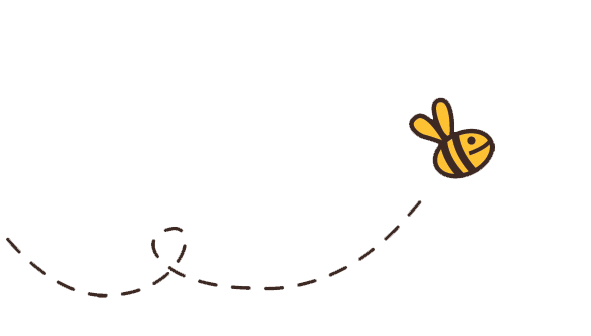 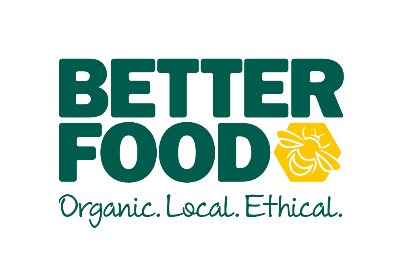 main objective…To provide a safe and secure environment for our customers and staff at all times and in line with our ethical vision. key performance indicators… Stock ShrinkageStocktake 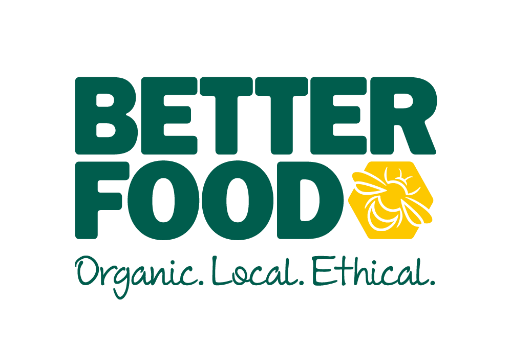 Customer satisfactionaccountable for…. The post holder will be responsible for maintaining a professional standard of security and assisting the buying team, Stock Controllers and Store Managers across our three stores.Main Responsibilities: Patrolling the shop floor and deterring criminal activityApprehending shopliftersActing as a visual deterrentContributing to the safety of customers and colleagues within the working environmentLiaising with the Store Management Performing compliance checksOccasional colleague and contractor searchesCompleting vulnerability checks on departments in the shopAbility to work across any of our stores within the Bristol areaEssential Criteria: Valid SIA licenceGood communication skillsSmart appearanceGood customer service skillsAbility to handle conflict situations in a professional mannerPrevious experience of working in a Retail Security Role is an advantage but not essentialAvailable to work within shop opening times  All successful applicants will be screened in accordance with BS7858 standards so must be able to provide a full 5-year checkable work or back to school history 